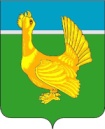 ДУМА  ВЕРХНЕКЕТСКОГО  РАЙОНА  РЕШЕНИЕ  № ___от _________2020							             р.п. Белый  Яр										                    ул. Гагарина, 15                                                                                                                            Об утверждении порядка перечисления в  бюджет муниципального образования Верхнекетский район Томской области части прибыли, остающейся после уплаты налогов и иных обязательных платежей, унитарных предприятий и муниципальных казенных предприятий, учредителем которых является муниципальное образование Верхнекетский район Томской областиВ соответствии со статьёй 62 Бюджетного кодекса Российской Федерации, статьей 17 Федерального закона от 14.11.2002 № 161-ФЗ «О государственных и муниципальных предприятиях»Дума Верхнекетского районарешила:	1. Утвердить прилагаемый порядок перечисления в  бюджет муниципального образования Верхнекетский район Томской области части прибыли, остающейся после уплаты налогов и иных обязательных платежей, муниципальных унитарных предприятий и муниципальных казенных предприятий, учредителем которых является муниципальное образование Верхнекетский район Томской области.	2. Признать Решение Думы Верхнекетского района №73 от 08.12.2015 года «Об утверждении порядка перечисления в  бюджет муниципального образования «Верхнекетский район» части прибыли муниципальных унитарных предприятий, учредителем которых является муниципальное образование «Верхнекетский район», размерах и сроках её перечисления» утратившим силу.          3. Настоящее решение вступает в силу со дня его официального опубликования в информационном вестнике Верхнекетского района «Территория», разместить решение на официальном сайте Администрации Верхнекетского района.	4. Контроль за исполнением настоящего решения возложить на начальника Управления по распоряжению муниципальным имуществом и землёй Администрации Верхнекетского района.
Председатель Думы                                        И.о.Главы                                                       Верхнекетского района                                    Верхнекетского   района                  ____________Е.А. Парамонова                     _____________ С.А. Альсевич Дума-1,УРМИЗ-1, УФ-1,вестник «Территория»-1,прокуратура-1, МУП ЦРА №31-1, МУП Верхнекетский Водоканал- 1, МКП БИО-ТЭП-1, МУП «Катайгинское»-1 Приложение Утвержденрешением Думы Верхнекетского района  от  «__»__________ 2020 №Порядок перечисления в  бюджет муниципального образования Верхнекетский район Томской области части прибыли, остающейся после уплаты налогов и иных обязательных платежей, муниципальных унитарных предприятий и муниципальных казенных предприятий, учредителем которых является муниципальное образование Верхнекетский район Томской области ОБЩИЕ ПОЛОЖЕНИЯ1. Порядок перечисления в  бюджет муниципального образования Верхнекетский район Томской области части прибыли, остающейся после уплаты налогов и иных обязательных платежей, муниципальных унитарных предприятий и муниципальных казенных предприятий, учредителем которых является муниципальное образование Верхнекетский район Томской области (далее – Порядок) разработан в целях повышения эффективности использования муниципального имущества и реализации права муниципального образования Верхнекетский район Томской области как собственника имущества, находящегося в хозяйственном ведении муниципальных унитарных предприятий и оперативном управлении муниципальных казённых предприятий, на получение части прибыли от использования данного имущества.2. ПЛАТЕЛЬЩИКИ ПЛАТЕЖА2. Плательщиками платежа по перечислению части прибыли, остающейся после уплаты налогов и иных обязательных платежей, муниципальных унитарных предприятий в бюджет муниципального образования Верхнекетский район Томской области (далее - Платеж) являются муниципальные унитарные предприятия и муниципальные казенные предприятия, учредителем которых является муниципальное образование Верхнекетский район Томской области (далее - Предприятия).3. ОБЪЕКТ ОБЛОЖЕНИЯ ПЛАТЕЖОМ3. Объектом обложения Платежом является прибыль, остающаяся в распоряжении Предприятия после уплаты налогов и иных обязательных платежей.4. В случае получения Предприятием убытка по итогам работы за отчетный (расчетный) период Платеж не начисляется.4. РАЗМЕР ПЛАТЕЖА И ПОРЯДОК ЕГО ЗАЧИСЛЕНИЯ В БЮДЖЕТ5. Размер Платежа устанавливается ежегодно Думой Верхнекетского района в решении о бюджете муниципального образования Верхнекетский район Томской области на очередной финансовый год (очередной финансовый год и плановый период).6. Сумма Платежа в полном объеме зачисляется в бюджет муниципального образования Верхнекетский район Томской области.7. В платежных документах указывается наименование Платежа, код Платежа и отчетный (расчетный) период, за который Предприятие его уплачивает.5. ОТЧЕТНЫЙ (РАСЧЕТНЫЙ) ПЕРИОД.ПОРЯДОК ОПРЕДЕЛЕНИЯ И СРОКИ УПЛАТЫ ПЛАТЕЖА8. Отчетным (расчетным) периодом признается календарный год, по итогам которого производится начисление Платежа. Платеж перечисляется Предприятием ежегодно, не позднее 1 июня года, следующего за отчетным (расчетным) периодом.9. Сумма Платежа определяется Предприятием самостоятельно по результатам прошедшего финансового года на основании данных годовой бухгалтерской (финансовой) отчетности и установленного размера Платежа.10. Расчет части прибыли, остающейся после уплаты налогов и иных обязательных платежей, Предприятий, подлежащей перечислению в бюджет муниципального образования Верхнекетский район Томской области (далее - Расчет платежа), представляется Предприятием в Управление по распоряжению муниципальным имуществом и землёй Администрации Верхнекетского района (далее- Администратор платежа), ежегодно до 15 апреля года, следующего за отчетным в соответствии с приложением к настоящему Порядку. Администратор Платежа осуществляет проверку правильности исчисления Платежа в пятидневный срок после предоставления Расчета платежа.11. В случае получения Предприятием убытка по итогам работы за отчетный (расчетный) период Предприятие обязано предоставить Уведомление об отсутствии прибыли за отчетный (расчетный) период до 15 апреля года, следующего за отчетным.12. Одновременно с предоставлением Расчета платежа или Уведомления об отсутствии прибыли за отчетный (расчетный) период Предприятия ежегодно до 15 апреля года, следующего за отчетным, представляют Администратору Платежа следующие документы:1) бухгалтерский баланс с приложениями, в том числе отчет о финансовых результатах;2) пояснительную записку к бухгалтерскому балансу;3) налоговые декларации по налогам, уплачиваемым в соответствии с применяемой(ыми) системой(ами) налогообложения.13. Если в результате проверки расчетов будет установлено, что Платеж подлежит перечислению в бюджет в большей сумме, чем показано в Расчете платежа, уплата в бюджет доначисленных сумм Платежа по результатам перерасчетов производится в пятидневный срок со дня письменного уведомления Предприятия администратором Платежа о необходимости доплаты с указанием ее суммы.14. В случае выявления налоговыми органами и органами муниципального финансового контроля муниципального образования Верхнекетский район Томской области нарушения установленного порядка определения прибыли, остающейся в распоряжении Предприятия после уплаты налогов и иных обязательных платежей, плательщик обязан представить скорректированный Расчет платежа за проверяемый период и перечислить в случае ее увеличения, в бюджет муниципального образования Верхнекетский район Томской области сумму доначисленного к уплате Платежа в пятидневный срок со дня установления факта нарушения.15. Разница между суммой Платежа, подлежащего перечислению в бюджет муниципального образования Верхнекетский район Томской области, и фактически перечисленными суммами определяется с учетом изменения суммы прибыли (убытка) на основании скорректированного Расчета платежа.16. Возврат Предприятию излишне уплаченной суммы Платежа осуществляется по его письменному заявлению в течение 10 дней после оформления совместно с Администратором Платежа акта сверки перечислений в бюджет муниципального образования Верхнекетский район Томской области Платежа.При отсутствии письменного заявления излишне уплаченная Предприятием сумма Платежа подлежит зачету в счет предстоящих Платежей.6. ОТВЕТСТВЕННОСТЬ ПЛАТЕЛЬЩИКОВ17. Руководители Предприятий несут персональную дисциплинарную и иную ответственность за достоверность данных бухгалтерской отчетности, правильность составления Расчета платежа и своевременное перечисление в бюджет муниципального образования Верхнекетский район Томской области Платежа.18. За просрочку Платежа Предприятие обязано перечислять в бюджет муниципального образования Верхнекетский район Томской области пени в размере 1/300 ставки рефинансирования Центрального банка Российской Федерации за каждый день просрочки Платежа от суммы неоплаченного долга.Расчет производится исходя из ставки рефинансирования Центрального банка Российской Федерации, действующей на день уплаты пени. Если в течение срока, когда задолженность по Платежу числилась за Предприятием, ставка рефинансирования менялась, пени рассчитываются за каждый промежуток времени, когда ставка была постоянна, полученные результаты суммируются.19. Контроль за правильностью исчисления, полнотой и своевременностью перечисления Предприятиями Платежа в бюджет муниципального образования Верхнекетский район Томской области осуществляется главным бухгалтером Управления по распоряжению муниципальным имуществом и землёй Администрации Верхнекетского района.Приложениек Порядку перечисления в  бюджет муниципального образования Верхнекетский район Томской области части прибыли, остающейся после уплаты налогов и иных обязательных платежей, муниципальных унитарных предприятий и муниципальных казенных предприятий, учредителем которых является муниципальное образование Верхнекетский район Томской областиРАСЧЕТПЛАТЕЖА____________________________________(наименование предприятия)за 20__ год    Подпись руководителя МУП                                                        Оттиск печати    Подпись главного бухгалтераNпПоказателиЕд. измеренияВеличина показателя1Недоимка по состоянию на 01.01.20__ г.тыс. руб.2Переплата по состоянию на 01.01.20__ г.тыс. руб.3Прибыль (убытки) отчетного периода до налогообложениятыс. руб.4Налоги и иные обязательные платежи в соответствии с применяемыми системами налогообложениятыс. руб.5Прибыль (убытки) отчетного периода, остающиеся в распоряжении предприятия после уплаты налогов и иных обязательных платежей в соответствии с применяемыми системами налогообложениятыс. руб.6Норматив отчисления части прибыли, подлежащей перечислению в бюджет города%7Сумма платежа, подлежащая уплате в бюджет городатыс. руб.8Сумма платежа, перечисленная в бюджет города за предыдущий отчетный периодтыс. руб.9Недоимка по состоянию на _________тыс. руб.10Переплата по состоянию на _________тыс. руб.